Karta pracyZadanie 1:Na podstawie schematu rozpoznaj organy rośliny. Wpisz odpowiednio w tabelę nazwy i funkcje: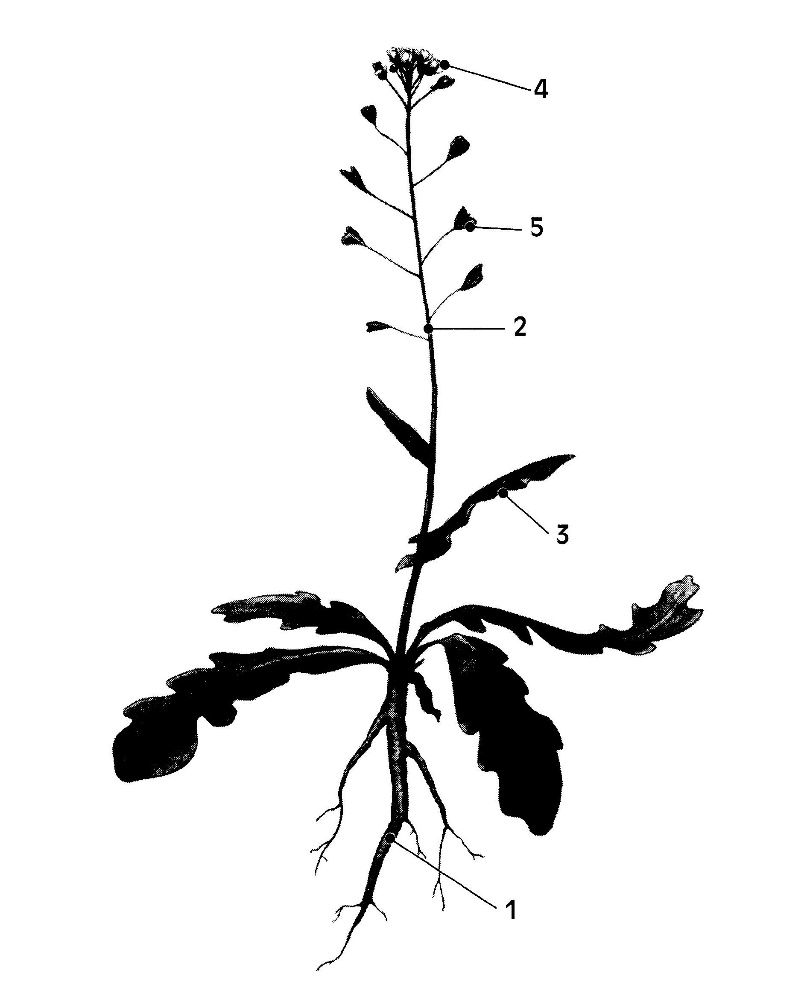 Zadanie 2: Z pomocą atlasu roślin ułóż krzyżówkę, której hasło brzmi „DOLINA BARYCZY”.NumerNazwa organu roślinyGłówna funkcjaFunkcje dodatkowe